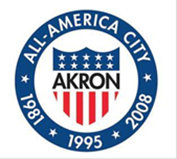 AKRON CITY COUNCILOFFICE OF COUNCIL PRESIDENT MARGO SOMMERVILLEFOR IMMEDIATE RELEASE Contact: Joan M. Williams, Council Chief of StaffEmail: jwilliams@akronohio.gov  Phone:  330-375-2258Akron City Council Calls Special Meeting Regarding Ward Redistricting Akron, Ohio, April 29, 2022 - Akron City Council President Margo Sommerville called a special meeting for Monday, May 2, 2022, at 6 p.m.  At that time, a presentation will be made by TRIAD Research Group, who was engaged to assist the City Council in redrawing its ward boundaries pursuant to the results of the 2020 census.TRIAD has extensive experience in both redistricting and reapportionment projects in Ohio, at both the state and local levels. They also have extensive experience in using Geographic Information Systems (GIS) and associated redistricting software and data.The presentation will be livestreamed on Council’s YouTube channel.  Residents are encouraged to share their comments via email to redistricting@akronohio.gov.  ##